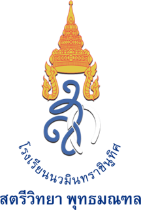 หน่วยการเรียนรู้ที่ 3 เรื่อง การตัดสินใจและแก้ปัญหา
รหัสวิชา ก 33902 รายวิชา กิจกรรมพัฒนาผู้เรียน แนะแนว ชั้นมัธยมศึกษาปีที่ 6
ภาคเรียนที่ 2 ปีการศึกษา 2562 เวลา 2 ชม.      ผู้สอน นางแสงจันทร์ อาภาวีระ1.  มาตรฐานการเรียนรู้ / ตัวชี้วัด / ผลการเรียนรู้      1.1  ความสามารถในการตัดสินใจและแก้ไขปัญหาของตนเองและร่วมตัดสินใจแก้ไขปัญหาเกี่ยวกับครอบครัว โรงเรียน สังคมและประเทศชาติ     1.2  ความสามารถในการคิด วิเคราะห์ปัญหาต่างๆที่เกิดขึ้นได้อย่างถูกต้อง2.  จุดประสงค์การเรียนรู้ 2.1  เพื่อให้รู้จักตนเอง สามารถควบคุมตนเองและพึ่งตนเองได้  สามารถวางแผนและจัดการชีวิตการเรียน การงานและอาชีพอย่างมีคุณภาพ  รู้จักแสวงหาความรู้และเพิ่มพูนทักษะ 2.4  มีความรบผิดชอบต่อบทบาทหน้าที่ในครอบครัวและสังคม3.  สาระสำคัญ / ความคิดรวบยอด  สามารถเลือกและตัดสินใจอย่างมีเหตุผลที่เหมาะสม  สามารถวางแผนและจัดการชีวิตการเรียน  การงานและอาชีพอย่างมีคุณภาพ  มีความรับผิดชอบต่อบทบาทหน้าที่ในครอบครัวและสังคม 4.  สาระการเรียนรู้     4.1  รักและเห็นคุณค่าในตนเองและผู้อื่น     4.2  สามารถพัฒนาบุคลิกภาพและปรับตัวอยู่ในสังคมได้อย่างมีความสุข     4.3  มีเจตคติที่ดีต่ออาชีพสุจริต     4.4  มีค่านิยมที่ดี มีวินัย มีคุณธรรม จริยธรรม     4.5  มีจิตสำนึกรับผิดชอบต่อตนเอง ครอบครัว สังคมและประเทศชาติ5.  สมรรถนะสำคัญของผู้เรียน     O  ความสามารถในการสื่อสาร              	O  ความสามารถในการคิด    O  ความสามารถในการแก้ปัญหา          	O  ความสามารถในการใช้ทักษะชีวิต     O  ความสามารถในการใช้เทคโนโลยี6.  คุณลักษณะอันพึงประสงค์     O  รักชาติ ศาสน์ กษัตริย์			O  ซื่อสัตย์สุจริต     O  มีวินัย					O  ใฝ่เรียนรู้     O  อยู่อย่างพอเพียง				O  มุ่งมั่นในการทำงาน     O  รักความเป็นไทย				O  มีจิตสาธารณะ7.  ชิ้นงาน / ภาระงาน     7.1  ใบงาน8.  การวัดและการประเมินผล     8.1  วิธีการประเมิน             8.1.1  สังเกตการปฏิบัติกิจกรรม	            8.1.2  ตรวจใบงาน                              	     8.2  เครื่องมือ										  8.2.1 แบบสังเกตพฤติกรรมการเข้าร่วมกิจกรรม						  8.2.2 แบบประเมินคุณภาพของใบงาน     8.2  เกณฑ์การประเมิน            8.2.1  สังเกตการปฏิบัติกิจกรรม            8.2.2  ตรวจใบงาน	            8.2.3  เกณฑ์การประเมินตามสภาพจริง ( Rubrics )9.  กิจกรรมการเรียนรู้     9.1  เทคนิคการเลือกคณะและจัดอันดับ10. สื่อ/แหล่งเรียนรู้      10.1  ใบงาน     10.2  ใบความรู้ระดับคุณภาพข้อความบ่งชี้ผ่านมีความตั้งใจร่วมกิจกรรมและส่งงานตามกำหนดไม่ผ่านไม่มีความตั้งใจร่วมกิจกรรมและไม่ส่งงานตามกำหนดเกณฑ์ข้อความบ่งชี้ผ่านตอบแบบสอบถามได้ครบถ้วนด้วยความตั้งใจเป็นความจริงทุกประการและส่งงานตามเวลาที่กำหนดไม่ผ่านไม่สามารถตอบแบบสอบถามได้ครบและส่งงานไม่ตรงตามเวลาที่กำหนดประเด็นการประเมินผ่านไม่ผ่าน1.  ความสามารถในการตัดสินใจและแก้ไขปัญหาของตนเองและร่วมตัดสินใจแก้ไขปัญหาเกี่ยวกับครอบครัว โรงเรียน สังคมและประเทศชาติตัดสินใจและแก้ไขปัญหาของตนเองและมีส่วนร่วมในการตัดสินใจแก้ไขปัญหาเกี่ยวกับครอบครัว โรงเรียน สังคมและประเทศชาติไม่สามารถตัดสินใจและแก้ไขปัญหาของส่วนร่วมในการตัดสินใจแก้ไขปัญหาเกี่ยวกับครอบครัว โรงเรียน สังคมและประเทศชาติ2.  ความสามารถในการคิด วิเคราะห์ปัญหาต่างๆที่เกิดขึ้นได้อย่างถูกต้องสามารถคิด วิเคราะห์ปัญหาและแก้ไขต่างๆที่เกิดขึ้นด้วยวิธีการที่เหมาะสมไม่สามารถคิด วิเคราะห์ปัญหาและแก้ไขต่างๆที่เกิดขึ้นด้วยวิธีการที่เหมาะสม